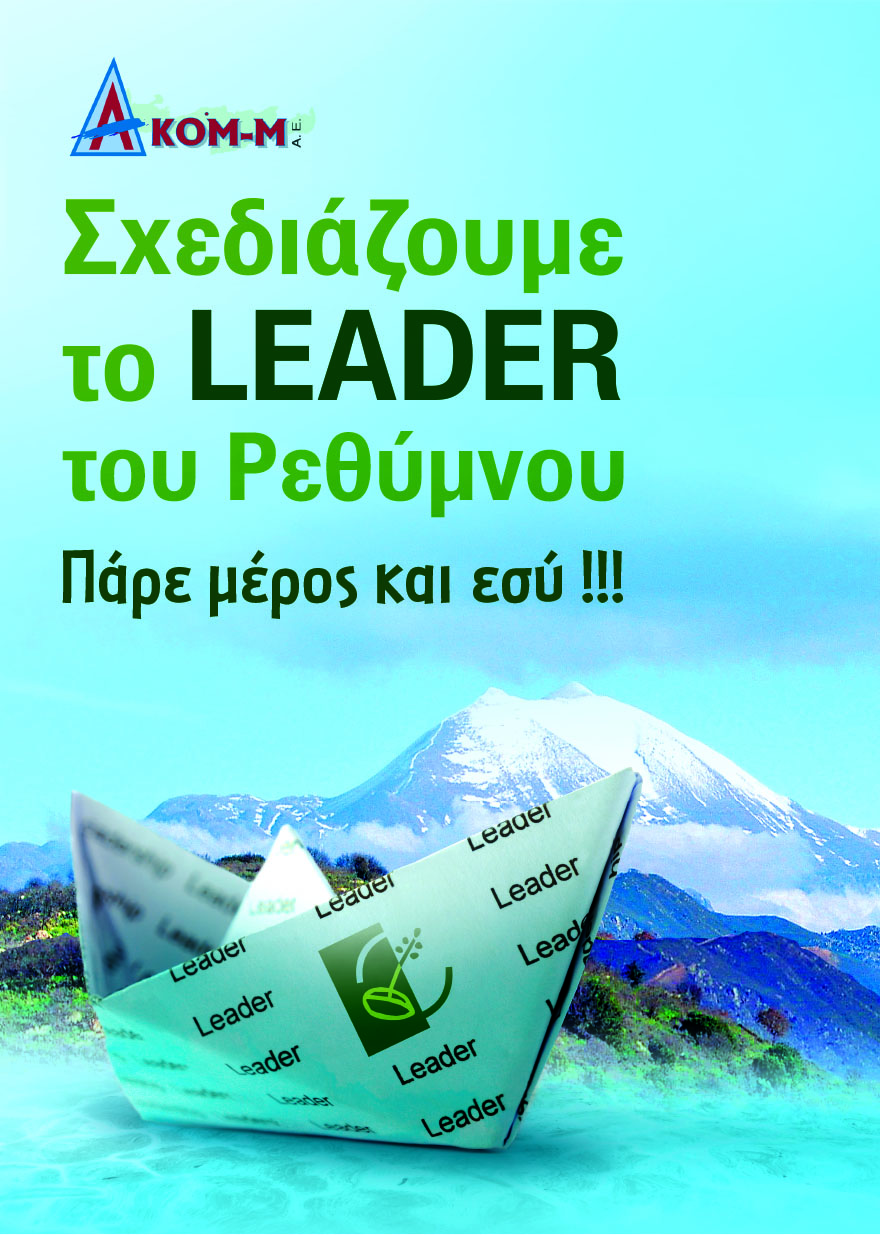 ΕΙΣΑΓΩΓΗΤο ΑΚΟΜΜ-ΨΗΛΟΡΕΙΤΗΣ ΑΝΑΠΤΥΞΙΑΚΗ Α.Ε. ΟΤΑ στο πλαίσιο της διαβούλευσης για το σχεδιασμό του νέου Τοπικού Προγράμματος LEADER 2023-2027 και την επίτευξη στην πράξη της διαδικασίας «από τα κάτω προς τα πάνω προσέγγισης» σε ότι αφορά την προτεινόμενη στρατηγική τοπικής ανάπτυξης της περιοχής, σας καλεί να συμπληρώσετε το παρόν Έντυπο καταγράφοντας έργα και δράσεις που έχει ανάγκη η περιοχή σας.  Το Έντυπο απευθύνεται σε Δήμους, τοπικούς φορείς δημοσίου ή ευρύτερου δημοσίου τομέα, συλλόγους / οργανισμούς μη κερδοσκοπικού χαρακτήρα, φορείς Υπουργείου Αθλητισμού και Πολιτισμού, εθελοντικές οργανώσεις εγγεγραμμένες στο μητρώο της Γενικής Γραμματείας Πολιτικής Προστασίας, λοιπούς φορείς όπως ο ΟΦΥΠΕΚΑ. Η Ο.Τ.Δ. με το πέρας της διαδικασίας διαβούλευσης, θα επεξεργαστεί τα έντυπα προτεινόμενων έργων και δράσεων για να οριστικοποιήσει τους στόχους και τη στρατηγική του τοπικού προγράμματος και να διαμορφώσει τη δέσμη των παρεμβάσεων και το Χρηματοδοτικό Σχήμα του Τοπικού Προγράμματος. Ενδεικτικές κατηγορίες παρεμβάσεων: Εκπαίδευση τοπικού πληθυσμού σε πρωτογενή, δευτερογενή και τριτογενή τομέαΕπιμόρφωση γενικού πληθυσμού σε θέματα βασικών ψηφιακών δεξιοτήτωνΕνίσχυση βασικών υπηρεσιών για την εξυπηρέτηση του τοπικού πληθυσμού (π.χ. παιδικοί σταθμοί, χώροι άθλησης, πολιτισμού, κ.α.)Ενίσχυση βασικών υπηρεσιών που στοχεύουν στην κοινωνική ένταξη, την καταπολέμηση της φτώχειας και του κοινωνικού αποκλεισμού και την ενσωμάτωση των προσφύγων/μεταναστώνΈργα υποδομής μικρής κλίμακας για τη βελτίωση της ποιότητας ζωής του τοπικού πληθυσμού (π.χ. δίκτυα ύδρευσης και αποχέτευσης εντός οικισμών, επισκευή και ενεργειακή αναβάθμιση δημόσιων κτηρίων για εγκατάσταση τοπικών υπηρεσιών εξυπηρέτησης του τοπικού πληθυσμού, κ.α.).Ενίσχυση υπηρεσιών και υποδομών αναψυχής, ανάπλασης, τουριστικών πληροφοριών και λοιπών υποδομών μικρής κλίμακας (π.χ. υποδομές αναψυχής, ανάπλασης, τουριστικών πληροφοριών και λοιπών υποδομών μικρής κλίμακας όπως σημάνσεις, κοινόχρηστοι χώροι, προβολή προώθηση περιοχών, ποδηλατικές διαδρομές, κ.α.).Ενίσχυση πολιτιστικών και αθλητικών εκδηλώσεωνΕνίσχυση μελετών, υπηρεσιών και υποδομών που συνδέονται με τον πολιτισμό και την αποκατάσταση και αναβάθμιση της πολιτιστικής κληρονομιάςΈργα αναβάθμισης του φυσικού περιβάλλοντος για την ανάδειξή του (π.χ. θέσεις θέας, κ.α.)Έργα πράσινων υποδομών για την πρόληψη και αντιμετώπιση κινδύνων από φυσικές καταστροφέςΣυνεργασία δημόσιων και ιδιωτικών φορέων ή/και ΜΚΟ για την κοινωνική ή/και πολιτιστική ή/και περιβαλλοντική προστασία και αναβάθμιση της περιοχής, την προώθηση της υγιεινής διατροφής και της μείωσης της σπατάλης τροφίμωνΈξυπνα χωριά (ολιστική και καινοτόμος ανάπτυξη χωριών με μόνιμους κατοίκους <10.000 ατόμων Το έντυπο μπορεί να υποβληθεί: ιδιοχείρως ή ταχυδρομικά στα γραφεία της ΟΤΔ ΑΚΟΜ-Μ ΨΗΛΟΡΕΙΤΗΣ Α.Α.Ε ΟΤΑ, στα Ανώγεια ηλεκτρονικά στο email:info@leader-rethymno.gr ή με Fax: 2834031793Σημείωση: a. Το παρόν έντυπο ΔΕΝ αποτελεί υποβολή πρότασης ή δέσμευση για ένταξη στο Τοπικό Πρόγραμμα LEADER, αλλά διερεύνηση των αναγκαίων έργων και δράσεων της περιοχής.β. Για κάθε προτεινόμενο έργο / δράση να συμπληρωθεί ξεχωριστό Δελτίο Έργου / Δράσης.ΕΝΤΥΠΟ ΠΡΟΤΑΣΕΩΝ ΕΡΓΩΝ / ΔΡΑΣΕΩΝGDPR Συναίνεση: Σύμφωνα με τις διατάξεις του ν. 4624/2019 (ΦΕΚ Α΄137), με τις οποίες ορίζονται τα μέτρα εφαρμογής του Γενικού Κανονισμού Προσωπικών Δεδομένων και ενσωματώνεται στην εθνική νομοθεσία η Οδηγία (ΕΕ) 2016/680, παρέχω τη συγκατάθεσή μου για την συλλογή και επεξεργασία των στοιχείων που αναφέρω στο ερωτηματολόγιο στο πλαίσιο του σχεδιασμού από το ΑΚΟΜΜ - ΨΗΛΟΡΕΙΤΗΣ ΑΑΕ ΟΤΑ του Τοπικού Προγράμματος LEADER.ΦΟΡΕΑΣ ΥΠΕΥΘΥΝΟΣ ΕΠΙΚΟΙΝΩΝΙΑΣΤΗΛΕΦΩΝΟ/Ε-ΜAILΔΙΕΥΘΥΝΣΗΔΕΛΤΙΟ ΕΡΓΟΥ/ΔΡΑΣΗΣΔΕΛΤΙΟ ΕΡΓΟΥ/ΔΡΑΣΗΣΤΙΤΛΟΣ ΕΡΓΟΥ/ΔΡΑΣΗΣ ΧΩΡΟΘΕΤΗΣΗ (Αναφορά σε Δήμο και Δημοτική/Τοπική Κοινότητα)ΠΕΡΙΓΡΑΦΗ ΦΥΣΙΚΟΥ ΑΝΤΙΚΕΙΜΕΝΟΥ ΕΡΓΟΥ/ΔΡΑΣΗΣ  ΕΚΤΙΜΩΜΕΝΟΣ ΠΡΟΫΠΟΛΟΓΙΣΜΟΣ (χωρίς ΦΠΑ)ΣΚΟΠΙΜΟΤΗΤΑ – ΑΝΑΜΕΝΟΜΕΝΑ ΑΠΟΤΕΛΕΣΜΑΤΑ ΩΡΙΜΟΤΗΤΑ (Υψηλή, Μέση, Χαμηλή)Σημειώστε με Χ αν το προτεινόμενο έργο/ δράση αφορά τα παρακάτω:Σημειώστε με Χ αν το προτεινόμενο έργο/ δράση αφορά τα παρακάτω:ΚαινοτομίαΠροστασία περιβάλλοντος Συνεργασία – δικτύωση Νέες τεχνολογίες Αντιμετώπιση του ψηφιακού αναλφαβητισμούΚυκλική οικονομίαΚοινωνική ένταξηΣυμμετοχή γυναικών στην αγορά εργασίας Προστασία από φυσικές καταστροφές Βελτίωση ποιότητας ζωής των κατοίκων της υπαίθρουΆλλο (περιγράψτε):………………………………….Σημειώστε με Χ σε ποια κατηγορία δράσης κατατάσσεται το προτεινόμενο έργο /δράσηΣημειώστε με Χ σε ποια κατηγορία δράσης κατατάσσεται το προτεινόμενο έργο /δράσηΣημειώστε με Χ σε ποια κατηγορία δράσης κατατάσσεται το προτεινόμενο έργο /δράσηΠεριγραφή ΔράσηςΧΧΕΚΠΑΙΔΕΥΣΗ ΤΟΠΙΚΟΥ ΠΛΗΘΥΣΜΟΥΕκπαίδευση τοπικού πληθυσμού στον 1-γενή τομέαΕκπαίδευση τοπικού πληθυσμού στον 2-γενή τομέαΕκπαίδευση τοπικού πληθυσμού στον 3-γενή τομέαΕΝΔΥΝΑΜΩΣΗ ΤΟΥ ΤΟΠΙΚΟΥ ΚΟΙΝΩΝΙΚΟΥ ΙΣΤΟΥΕΝΔΥΝΑΜΩΣΗ ΤΟΥ ΤΟΠΙΚΟΥ ΚΟΙΝΩΝΙΚΟΥ ΙΣΤΟΥΕνίσχυση βασικών υπηρεσιών για την εξυπηρέτηση του τοπικού πληθυσμού (παιδικοί σταθμοί, χώροι άθλησης, πολιτιστικά κέντρα κλπ)Ενίσχυση βασικών υπηρεσιών για την εξυπηρέτηση του τοπικού πληθυσμού (παιδικοί σταθμοί, χώροι άθλησης, πολιτιστικά κέντρα κλπ)Ενίσχυση βασικών υπηρεσιών που στοχεύουν στην κοινωνική ένταξη, την καταπολέμηση της φτώχιας και του κοινωνικού αποκλεισμού και την ενσωμάτωση προσφύγων / μεταναστών.Ενίσχυση βασικών υπηρεσιών που στοχεύουν στην κοινωνική ένταξη, την καταπολέμηση της φτώχιας και του κοινωνικού αποκλεισμού και την ενσωμάτωση προσφύγων / μεταναστών.ΒΕΛΤΙΩΣΗ ΠΟΙΟΤΗΤΑΣ ΖΩΗΣ ΤΟΠΙΚΟΥ ΠΛΗΘΥΣΜΟΥΒΕΛΤΙΩΣΗ ΠΟΙΟΤΗΤΑΣ ΖΩΗΣ ΤΟΠΙΚΟΥ ΠΛΗΘΥΣΜΟΥΈργα υποδομών μικρής κλίμακαςΈργα υποδομών μικρής κλίμακαςΕνίσχυση επιχειρήσεων και υποδομών αναψυχής, ανάπλασης, τουριστικών πληροφοριών και λοιπών υποδομών μικρής κλίμακαςΕνίσχυση επιχειρήσεων και υποδομών αναψυχής, ανάπλασης, τουριστικών πληροφοριών και λοιπών υποδομών μικρής κλίμακαςΔΙΑΤΗΡΗΣΗ ΚΑΙ ΒΕΛΤΙΩΣΗ ΤΩΝ ΠΟΛΙΤΙΣΤΙΚΩΝ ΣΤΟΙΧΕΙΩΝΔΙΑΤΗΡΗΣΗ ΚΑΙ ΒΕΛΤΙΩΣΗ ΤΩΝ ΠΟΛΙΤΙΣΤΙΚΩΝ ΣΤΟΙΧΕΙΩΝΕνίσχυση πολιτιστικών ή αθλητικών εκδηλώσεωνΕνίσχυση πολιτιστικών ή αθλητικών εκδηλώσεωνΕνίσχυση μελετών, υπηρεσιών και υποδομών που συνδέονται με τον πολιτισμό και την αποκατάσταση και αναβάθμιση της πολιτιστικής κληρονομιάς Ενίσχυση μελετών, υπηρεσιών και υποδομών που συνδέονται με τον πολιτισμό και την αποκατάσταση και αναβάθμιση της πολιτιστικής κληρονομιάς ΠΡΟΣΤΑΣΙΑ ΚΑΙ ΑΝΑΔΕΙΞΗ ΦΥΣΙΚΟΥ ΠΕΡΙΒΑΛΛΟΝΤΟΣΠΡΟΣΤΑΣΙΑ ΚΑΙ ΑΝΑΔΕΙΞΗ ΦΥΣΙΚΟΥ ΠΕΡΙΒΑΛΛΟΝΤΟΣΈργα αναβάθμισης του φυσικού περιβάλλοντος με σκοπό την ανάδειξη αυτούΈργα αναβάθμισης του φυσικού περιβάλλοντος με σκοπό την ανάδειξη αυτούΈργα πράσινων υποδομών "green infrastructure"για την πρόληψη και αντιμετώπιση κινδύνων από φυσικές καταστροφές. Έργα πράσινων υποδομών "green infrastructure"για την πρόληψη και αντιμετώπιση κινδύνων από φυσικές καταστροφές. ΔΙΚΤΥΩΣΗ ΚΑΙ ΣΥΝΕΡΓΑΣΙΑΔΙΚΤΥΩΣΗ ΚΑΙ ΣΥΝΕΡΓΑΣΙΑΣυνεργασία μεταξύ τοπικών δημόσιων ή/και ιδιωτικών φορέων ή/και ΜΚΟ για την κοινωνική ή / και πολιτιστική ή / και περιβαλλοντική προστασία και αναβάθμιση της περιοχής, την προώθηση της υγιεινής διατροφής και της μείωσης σπατάλης τροφίμωνΣυνεργασία μεταξύ τοπικών δημόσιων ή/και ιδιωτικών φορέων ή/και ΜΚΟ για την κοινωνική ή / και πολιτιστική ή / και περιβαλλοντική προστασία και αναβάθμιση της περιοχής, την προώθηση της υγιεινής διατροφής και της μείωσης σπατάλης τροφίμωνΈξυπνα χωριά: συνεργασία για την ολιστική και καινοτόμα ανάπτυξη των χωριώνΈξυπνα χωριά: συνεργασία για την ολιστική και καινοτόμα ανάπτυξη των χωριώνΗμερομηνία Υπογραφή 